Your AssignmentYour assignment is to write and present a multi-paragraph reflective essay about a significant personal experience that involves the pursuit of happiness and/or transcendental ideals, being sure to describe the experience and your immediate response to it, as well as to reflect on the significance of the experience. The experience should have changed your perspective or led to a lesson that produced some type of realization/epiphany.Be sure to:describe the experience Your immediate response to itReflect on the significance of the experienceAssignment must be five paragraphs 12 font Times New Roman MLA Heading (Your first/last name, course, my name, date) Have a title – must be creativeUse purposeful diction, details, and varied syntax Include dialogueInclude imageryFlow in a logical fashion (the experience should be easily identifiable)Provide a sense of satisfaction at the end (the story was completely told) Contain few (to none) errors in standard writing conventions Address the theme of pursuit of happiness or transcendentalism Challenge yourself to use some of your vocabulary terms from this semester! Brainstorm two possible topics/events to write about. These are quick notes. Bullet points. Each event should address the following:Describe the experience. Why was it significant? How does it represent the pursuit of happiness/transcendentalist ideal? What realization/lesson did you learn?Now, choose the event that you will write about:Detailed planning for your personal essayFinal Paper Checklist:I have the following items in my paper: 5 paragraphs that include:An introduction paragraph that includes a hook ( a purposeful quote, anecdote, startling fact/statement/opinion, etc.)Body paragraph #1: Detailed EventBody paragraph #2: My Actions/ResponseBody paragraph #3: Reflection on the event A conclusion paragraph that summarizes my main points. Provides a finish feeling to my essay. The story was completely told.My paper connects to the theme pursuit of happiness/TranscendentalistI have written in MLA format (12 font, Times New Roman, Double Spaced)MLA Heading (Your first/last name, course, teacher’s name, date [Day Month Year –no punctuation])MLA Header (Last name Page #)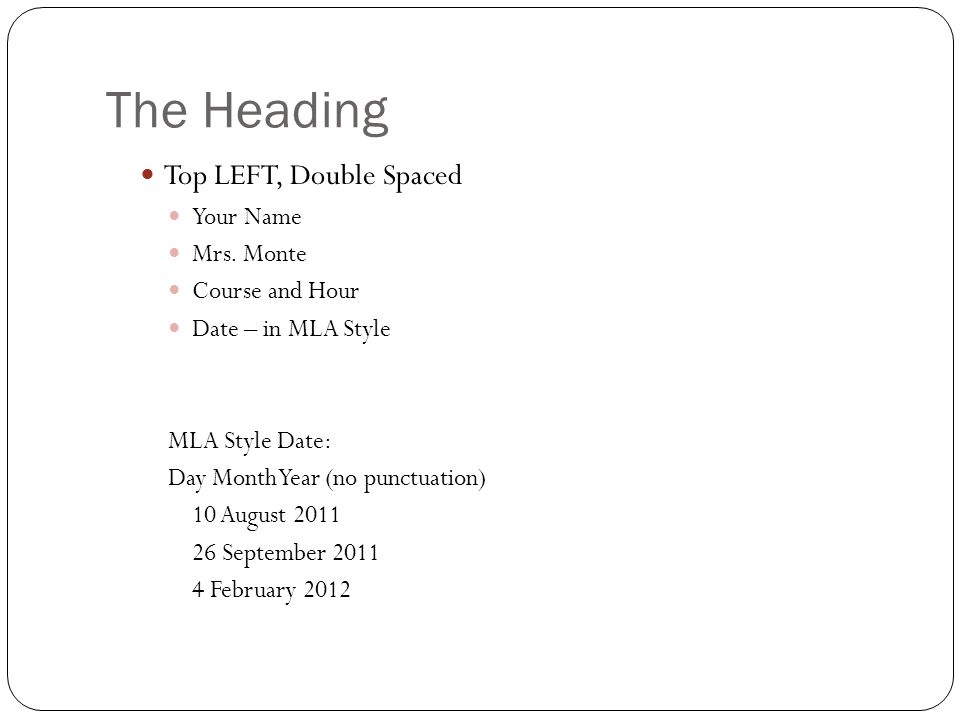 Have a title – an original titleUse purposeful diction, detail and syntax Include dialogueInclude imageryIncludes transition words/phrases (refer to list of transitions)Flow in a logical fashion (the experience should be easily identifiableContain few (to none) errors in standard writing conventions that interfere with the meaning/understanding of my paperSome ideas from class brainstorms:Journey to understanding life is shortJourney to realizing I am the responsible childJourney to realizing cultural diversity/awarenessJourney to becoming self-lessJourney to finding loveJourney to loving oneselfJourney to understanding my academic deficitsJourney to my independenceJourney to becoming matureJourney to realizing my intelligenceJourney to understanding my giftednessJourney to becoming academically responsibleJourney to accepting myselfJourney to accepting othersJourney to dealing with a change in family dynamicsJourney to moving past regretsJourney to understanding/dealing with/overcoming lossJourney to living with my new normalJourney to living with my realityJourney to strengthening my faithJourney to accomplishing greatnessJourney to peace and loveJourney to becoming meDescribe an experience #1How does it relate to Pursuit of Happiness/Transcendentalism?Your response/reaction:What was significant about the experience/event? What did you learn or take away from this?Describe an experience #2How does it relate to Pursuit of Happiness/Transcendentalism?Your response/reaction:What was significant about the experience/event? What did you learn/take away from this?